Order FormDate: Invoice # Order FormDate: Invoice # Order FormDate: Invoice # Order FormDate: Invoice # Order FormDate: Invoice # Order FormDate: Invoice # Order FormDate: Invoice # Order FormDate: Invoice # Order FormDate: Invoice # Order FormDate: Invoice # Fax Fax Fax ToToToName:Address:City:State:            Zip Code:Phone; (        )          -e-Mail:Name:Address:City:State:            Zip Code:Phone; (        )          -e-Mail:Name:Address:City:State:            Zip Code:Phone; (        )          -e-Mail:Name:Address:City:State:            Zip Code:Phone; (        )          -e-Mail:SHIP TOName:Address:City:State:            Zip Code:Phone; (        )          -Name:Address:City:State:            Zip Code:Phone; (        )          -Name:Address:City:State:            Zip Code:Phone; (        )          -Name:Address:City:State:            Zip Code:Phone; (        )          -SalespersonJobJobJobShipping methodShipping methodShipping methodShipping termsShipping termsDelivery dateDelivery dateDelivery datePayment termsPayment termsDue dateUSPSUSPSUSPSDue on receiptDue on receiptqtyqtyitem #item #item #descriptiondescriptiondescriptionunit priceunit priceunit pricediscountdiscountline totalline totalTotal DiscountTotal DiscountTotal DiscountTotal DiscountTotal DiscountTotal DiscountTotal DiscountTotal DiscountTotal DiscountTotal DiscountTotal DiscountSubtotalSubtotalca Sales TaxSubtotal x 9.00%ca Sales TaxSubtotal x 9.00%ShippingShippingTotalTotalMake all checks payable to Atmosphere Books & GiftsThank you for your business!Make all checks payable to Atmosphere Books & GiftsThank you for your business!Make all checks payable to Atmosphere Books & GiftsThank you for your business!Make all checks payable to Atmosphere Books & GiftsThank you for your business!Make all checks payable to Atmosphere Books & GiftsThank you for your business!Make all checks payable to Atmosphere Books & GiftsThank you for your business!Make all checks payable to Atmosphere Books & GiftsThank you for your business!Make all checks payable to Atmosphere Books & GiftsThank you for your business!Make all checks payable to Atmosphere Books & GiftsThank you for your business!Make all checks payable to Atmosphere Books & GiftsThank you for your business!Make all checks payable to Atmosphere Books & GiftsThank you for your business!Make all checks payable to Atmosphere Books & GiftsThank you for your business!Make all checks payable to Atmosphere Books & GiftsThank you for your business!Make all checks payable to Atmosphere Books & GiftsThank you for your business!Make all checks payable to Atmosphere Books & GiftsThank you for your business!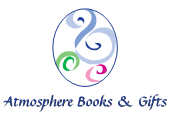 